                                               SHELAHSHELAH.319922@2freemail.com  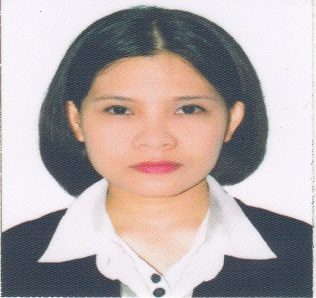                                                OBJECTIVE (S)                                               To build career in a growing organization, where I can get the opportunities to prove my                                                Abilities by accepting challenges, fulfilling the organizational goal and climb the career ladder                                               Through continuous learning and commitment.                                               WORKING EXPERIENCE                                               UNIGULF DEVELOPMENT LLC.                                               P.O Box 2328, Rashidiya                                               Dubai, U.A.E                                               August 16, 2014 – September 8, 2016                                              Sales CoordinatorUpdate the documents, compile and contractsCoordinate with the Sales AgentMaking Proforma Invoice for customer/clientPrepared Submittal request by Sales Agent to submit it to their customerEntertain telephone calls for inquiriesGenerate  Quotation thru Omega SystemEntering incoming enquiries, LPO, etc. in Excel FormatSending Daily Sales Performance Report to the Owner & ManagersEntering LPO’s , JOB ORDERS in Omega System for processPreparing Compliance Statement as per requestPreparing Reply to Comments of Consultant                                              SYCWIN COATING & WIRES, INC.                                              #93 Joy St., Grace Village                                              Balintawak, Quezon City                                              January 16, 2009 – January 31, 2014                                             Sales RepresentativeGenerate quotation / proposal and send to clients upon approval from the SalesManagerAttend meetings, pre-bid, appointment to clientsEntertain telephone calls for inquiriesMake Itinerary  Reports for a week and submit it to Sales ManagerMake SalesMan Report everyday and submit it to Sales ManagerUpdate and compile quotations, documents and contractsSend Letter of Intent (LOI) for propective clientsVisit clients to their officePrepare counter invoices to purchasing and on project siteFollow –up items due for payment. Submit report status of collectiblesFollow up for the product delivery inspections (PDI) to customers before deliveryHandle Customer Inspection for new clients wishing to avail credit termsPrepare Bid Documents for new projects every biddingAttend sales exhibit twice a yearSet an appointment to customers as requested by Sales ManagerReceive purchase order and check prices and relay information to Sales Manager                                              SUEZO ENGINEERING                                              Room 202C, 2nd floor                                              Manufacturer’s Building                                              Plaza Sta.Cruz, Manila                                              February ‘2008 – August ‘2008                                              Executive SecretaryUpdate and compile document and contractsUpdate and compile Leads/AccountEntertain telephone calls, fax from client, etc.Prepares billing for the clientPrepares generate quotation/proposal and send such to client upon approval of the General ManagerPrepare check, petty cash voucher for all expenses and replenish petty cash fundPrepare sales invoice and official receipt to customer/clientAttend meetings, pre-bid, appointment to new clientGenerate job acceptance certificate and affidavit for the client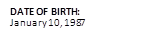 Prepare and bind company profile data of Suezo EngineeringPrepare monthly report of cash flowMaintain inventory of office supplies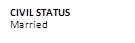 Check and update the website of BCI Asia to find new prospectSend Letter of Intent (LOI) to client for accreditation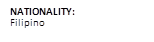                                              ZURCALED ENTERPRISES                                             #4, 2nd Floor, BMP Commercial Complex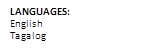                                              Brgy. Tubigan, National Hi-way, Binan, Laguna, Philippines                                             April 11, 2007 – January 11, 2008                                            Sales Assistant / Administrative Assistant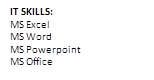 Generate quotation and send it to customer upon approval from Marketing Manager (MM)Receive purchase order from customers and inform Marketing Manager (MM)Submit summary of quotation and purchase orders received every Friday to Marketing Manager (MM) and Sales Executive (SE)Set an appointment to customers as requested by MM, SE, GM and EM.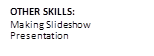 Entertain telephone inquiries, customer queries, etc.Update and compile documents and contractsTranscribe minutes of departmental meetingsFollow-up items due for payment and submit report status of collectibles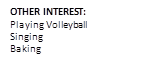 Generates sales inventory of products                                              EDUCATION                                               2005 – 2007              AMA COMPUTER LEARNING CENTER - College                                                                                   Mabini St. San Pedro, Laguna                                                                                   Course: Computer System Design & Programming                                               2001 – 2005              SAN PEDRO RELOCATION CENTER NATIONAL HIGH SCHOOL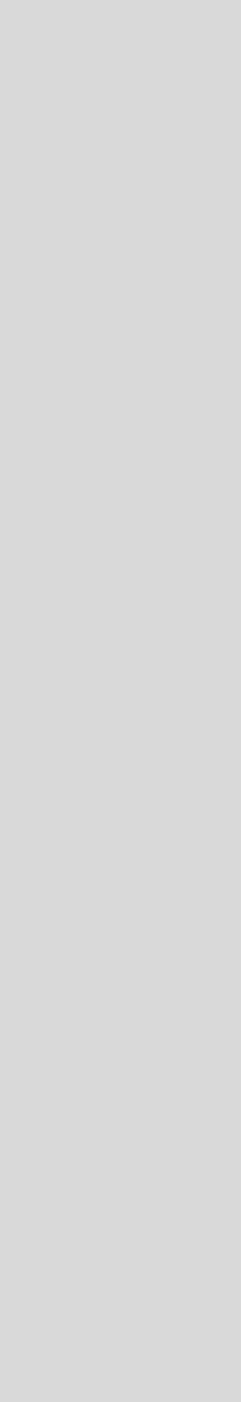                                                                                    Brgy. Langgam, San Pedro, Laguna                                               1999 – 2001              BINAN SDA ELEMENTARY SCHOOL – Grade 5 & 6                                                                                   Brgy. San Vicente, Binan, Laguna                                               1995 – 1999              LAGUNA RESETTLEMENT COMMUNITY SCHOOL                                                                                   San Pedro, Laguna                                               SEMINARS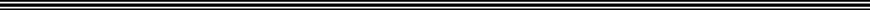                                                Event    : Web Page Development (Using Active Server Page) ACLC                                               Venue  :  Bldg. San Pedro, Laguna                                               Date    :  October  21, 2006                                               Event   :  On The Job Training Seminar Workshop in Personality Development                                               Theme  : “Success through Personality”                                               Venue  :  Café Ignacia San Pedro, Laguna                                               Date    :  February  18, 2007                                               Event  :  Superior Customer Care Workshop                                               Theme  : “Technical Innovations for a More Environmentally Sustainable Paint Industry”                                               Venue  :  Makati  Sports Club, Valero St., Makati City                                               Date   :  October  16, 2010                                               PERSONAL QUALITIESAbility to fit in and work with people at all levels of managementWith mature disposition, independent, meticulous, goal-oriented, analytical, fast-learner and self-motivated.                                               I hereby certify to the correctness of the foregoing.